Муниципальное бюджетное общеобразовательное учреждение
«Центр образования № 52 им. В.В. Лапина» (МБОУ «ЦО № 52 им. В.В.Лапина»)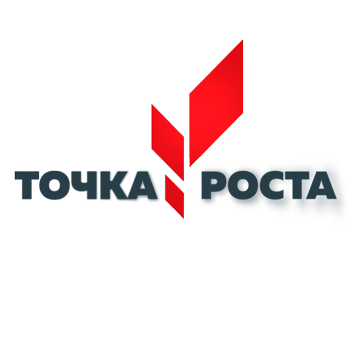 ДОПОЛНИТЕЛЬНАЯ ОБЩЕОБРАЗОВАТЕЛЬНАЯ ОБЩЕРАЗВИВАЮЩАЯ ПРОГРАММА  ГУМАНИТАРНОЙ НАПРАВЛЕНОСТИ«ЛЕНТА ВРЕМЕНИ»ВОЗРАСТ ОБУЧАЮЩИХСЯ:  6, 7 КЛАСССРОК РЕАЛИЗАЦИИ ПРОГРАММЫ: ОДИН ГОД  Составитель:учитель историиВолодина Марина Николаевна,первая квалификационная категорияг. ТулаПояснительная записка           Рабочая программа дополнительного образования «Лента времени» составлена на основании Фундаментального ядра содержания общего образования и Требованиям к результатам, представленным во ФГОС ООО.Цель программы: формирование основ патриотизма (воспитание качеств человека, которые составляют основу его коммуникативной, гражданской и социальной активности, развитие творческих способностей, воспитание уважения к культуре и истории семьи);создание условий для формирования личности гражданина и патриота России с присущими ему ценностями, взглядами, ориентациями, установками, мотивами деятельности и поведения; воспитание любви к Отечеству, духовности, нравственности на основе общечеловеческих ценностей. Задачи: создать условия для развития духовно-нравственной личности, разумно сочетающей личные интересы с общественными;воспитывать чувство долга, ответственности, готовности к защите Отечества, чувства любви и привязанности к семье, родному дому, своей Родине, традициям, обычаям своего народа; формировать умения и потребности сохранять и приумножать богатства природы; способствовать развитию нравственных взаимоотношений в семье;воспитывать чувство гордости за героическое прошлое своей Родины и уважение к  культуре своей страны.дать элементарные представления о политическом устройстве России, об институтах государства, их роли в жизни общества, о важнейших законах нашей страны; дать представления о символах государства Флаге, Гербе России, Гимне России. Способствовать развитию интереса к общественным явлениям, пониманию активной роли человека в обществе; формировать интерес к государственным праздникам и важнейшим событиям в жизни России; способствовать развитию стремления активно участвовать в делах класса, школы, семьи, своего города; воспитывать любовь к школе, своему городу, народу, России, уважение к защитникам Родины; способствовать развитию умения отвечать за свои поступки; формировать отрицательное отношение к нарушениям порядка в классе, дома, на улице, к невыполнению человеком своих обязанностей.            В настоящее время в российском обществе происходят события, связанные с изменениями всех сфер нашей жизни. Экономические преобразования, расслоение общества, коснувшееся каждой семьи, привели к смене мироощущений и ценностных ориентаций детей и подростков, усилилось их отчуждение от мира взрослых, негативное отношение к понятиям человеческого достоинства, гражданского долга, личной ответственности. Растущий дефицит гуманности, социальная напряженность, деформация семей отрицательно влияют на нравственное и физическое здоровье подрастающего поколения. Любая страна нуждается в наличии действенной системы патриотического воспитания. Исследования ученых убедительно доказали, что воспитание тесно связано с воспитанием патриотизма. В связи с этим разработана программа образования детей и подростков, цель которой – социальное становление, патриотическое воспитание, формирование активной гражданской позиции подростков в процессе интеллектуального, духовно-нравственного и физического развития, подготовка их к защите Отечества, обучение умению вести себя правильно в экстремальных ситуациях, уметь помочь себе и окружающим.            Понятие «гражданственность» предполагает освоение и реализацию ребёнком своих прав и обязанностей по отношению к себе самому, своей семье, коллективу, к родному краю, Отечеству. Это вопросы не только философские, социальные, экономические, но и чисто педагогические. Важно воспитать деятельного гражданина своей Родины, а не стороннего наблюдателя. Гражданственность включает в себя взаимоотношения на уровне «гражданин — государство» и «человек — общество». Поэтому гражданин с педагогической точки зрения — это самобытная индивидуальность, личность, обладающая единством духовно-нравственного и правового долга.           Патриотическое воспитание – это систематическая и целенаправленная деятельность органов государственной власти и организаций по формированию у граждан высокого патриотического сознания, чувств верности своему Отечеству, готовности к выполнению гражданского долга и конституционных обязанностей по защите интересов Родины. Патриотическое воспитание направлено на формирование и развитие личности, обладающей качествами гражданина. Сегодня патриотизм идентифицируется с такими личностными качествами, как любовь к большой и малой Родине, уважение семейных традиций, готовность выполнить конституционный долг перед Родиной.           Именно эти качества личности утрачиваются в современном обществе, и понятие “патриотизм” становится каким-то безликим, далёким для понимания сегодняшними школьниками. А потому главная задача педагога – позаботиться о том, чтобы ребёнок не утратил чувство бескорыстной любви к матери, близким людям, любви к своему дому, заложенной в его душе с самого рождения.            Главное в программе — системный подход к формированию гражданской позиции учащегося, создание условий для его самопознания и самовоспитания. При этом важно оптимально использовать педагогический потенциал социального окружения, помочь учащимся освоить общественно-исторический опыт путём вхождения в социальную среду, выработать свой индивидуальный опыт жизнедеятельности.   Программа  предусматривает теоретические и практические занятия: теоретические (беседы, лекции, доклады, викторины, самостоятельная работа);практические (экскурсии, встречи, практикумы в библиотеке, работа с документами, СМИ, работа с компьютером, другими информационными носителями).           Рабочая программа предусматривает индивидуальную, групповую, фронтальную деятельность учащихся, работа в парах, будут применены такие технологии, как, технология развивающего обучения, проектная технология. Используются  презентации, мультимедийные пособия. Преподавание основано на  проблемно-диалогической технологии и включает в себя:пресс-конференции, творческие проекты, круглые столы,выпуск газет, тренинги. «Лента времени изучается в 6-7 классе. Программа рассчитана на один  года обучения из расчёта 1 час в неделю. Всего: 35часов.Личностные, метапредметные, предметные результаты внеурочной деятельностиЛичностными результатами программы «Лента времени», являются:1)  воспитание российской гражданской идентичности: патриотизма, уважения к Отечеству, прошлое и настоящее многонационального народа России; осознание своей этнической принадлежности, знание истории, языка, культуры своего народа, своего края, основ культурного наследия народов России и человечества; усвоение гуманистических, демократических и традиционных ценностей многонационального российского общества; воспитание чувства ответственности и долга перед Родиной;2) формирование ответственного отношения к учению, готовности и способности обучающихся к саморазвитию и самообразованию на основе мотивации к обучению и познанию,  осознанному выбору и построению дальнейшей индивидуальной траектории образования на базе ориентировки в мире профессий и профессиональных предпочтений, с учётом устойчивых познавательных интересов, а также на основе формирования уважительного отношения к труду, развития опыта участия в социально значимом труде;3) формирование целостного мировоззрения, соответствующего современному уровню развития науки и общественной практики, учитывающего социальное, культурное, языковое, духовное многообразие современного мира;4) формирование осознанного, уважительного и доброжелательного отношения к другому человеку, его мнению, мировоззрению, культуре, языку, вере, гражданской позиции, к истории, культуре, религии, традициям, языкам, ценностям народов России и народов мира; готовности и способности вести диалог с другими людьми и достигать в нём взаимопонимания;5) освоение социальных норм, правил поведения, ролей и форм социальной жизни в группах и сообществах, включая взрослые и социальные сообщества; участие в школьном самоуправлении и  общественной жизни в пределах возрастных компетенций с учётом региональных, этнокультурных, социальных и экономических особенностей;6) развитие морального сознания и компетентности в решении моральных проблем на основе личностного выбора, формирование нравственных чувств и нравственного поведения, осознанного и ответственного отношения к собственным поступкам;7) формирование коммуникативной компетентности в общении и  сотрудничестве со сверстниками, детьми старшего и младшего возраста, взрослыми в процессе образовательной, общественно полезной, учебно-исследовательской, творческой и других видов деятельности;8) формирование ценности  здорового и безопасного образа жизни; усвоение правил индивидуального и коллективного безопасного поведения в чрезвычайных ситуациях, угрожающих жизни и здоровью людей, правил поведения на транспорте и на дорогах;9) формирование основ экологической культуры соответствующей современному уровню экологического мышления, развитие опыта экологически ориентированной рефлексивно-оценочной и практической  деятельности в жизненных ситуациях;10) осознание значения семьи в жизни человека и общества, принятие ценности семейной жизни, уважительное и заботливое отношение к членам своей семьи;11) развитие эстетического сознания через освоение художественного наследия народов России и мира,  творческой деятельности эстетического характера.Метапредметными результатами, формируемыми во внеурочной деятельности «Я - гражданин», являются:1)  умение самостоятельно определять цели своего обучения, ставить и формулировать для себя новые задачи в учёбе и познавательной деятельности, развивать мотивы и интересы своей познавательной деятельности;2) умение самостоятельно планировать пути  достижения целей,  в том числе альтернативные,  осознанно выбирать  наиболее эффективные способы решения учебных и познавательных задач;3) умение соотносить свои действия с планируемыми результатами, осуществлять контроль своей деятельности в процессе достижения результата, определять способы  действий в рамках предложенных условий и требований, корректировать свои действия в соответствии с изменяющейся ситуацией;4) умение оценивать правильность выполнения учебной задачи,  собственные возможности её решения;5) владение основами самоконтроля, самооценки, принятия решений и осуществления осознанного выбора в учебной и познавательной деятельности;6) умение  определять понятия, создавать обобщения, устанавливать аналогии, классифицировать,   самостоятельно выбирать основания и критерии для классификации, устанавливать причинно-следственные связи, строить  логическое рассуждение, умозаключение (индуктивное, дедуктивное  и по аналогии) и делать выводы;7) умение создавать, применять и преобразовывать знаки и символы, модели и схемы для решения учебных и познавательных задач;8) смысловое чтение;9) умение организовывать  учебное сотрудничество и совместную деятельность с учителем и сверстниками;   работать индивидуально и в группе: находить общее решение и разрешать конфликты на основе согласования позиций и учёта интересов;  формулировать, аргументировать и отстаивать своё мнение;10) умение осознанно использовать речевые средства в соответствии с задачей коммуникации для выражения своих чувств, мыслей и потребностей; планирования и регуляции своей деятельности;  владение устной и письменной речью, монологической контекстной речью;11) формирование и развитие компетентности в области использования информационно-коммуникационных технологий (ИКТ-компетенции);12) формирование и развитие экологического мышления, умение применять его в познавательной, коммуникативной, социальной практике и профессиональной ориентации.Предметными результатами, формируемыми во внеурочной деятельности «Я - гражданин», являются:1) формирование основ гражданской, этнонациональной, социальной, культурной самоидентификации личности обучающегося, осмысление им опыта истории малой Родины как части российской и мировой истории, усвоение базовых национальных ценностей современного российского общества: гуманистических и демократических ценностей, идей мира и взаимопонимания между народами, людьми разных культур; 2) овладение историческими знаниями о Ярославле ; приобретение опыта историко-культурного, цивилизационного подхода к оценке социальных явлений, современных глобальных процессов; 3) формирование умений применения исторических знаний для осмысления сущности современных общественных явлений,  жизни в современном поликультурном, полиэтничном и многоконфессиональном мире; 4) формирование важнейших культурно-исторических ориентиров для гражданской, этнонациональной, социальной, культурной самоидентификации личности, миропонимания и познания современного общества на основе изучения исторического опыта родного края;5) развитие умений искать, анализировать, сопоставлять и оценивать содержащуюся в различных источниках информацию о событиях и явлениях прошлого и настоящего, способностей определять  и аргументировать  своё  отношение к ней;6) воспитание уважения к историческому наследию своей Родины; восприятие традиций исторического диалога;7) сбор материала о выдающихся людях Тулы и Тульской областиСодержание программы дополнительного образования «Лента времени»  (35 часов)Я живу в России. Здравствуй, школа! Летние впечатления. Наша Родина – Россия. Государственное устройство нашей страны. Признаки государства. Государственные символы России. Что такое символика. Государственный российский герб, флаг, гимн. Международный день мира. История праздника. Путешествие в страну Законию. Ты и закон. Главный закон РФ об образовании. Храм науки – моя школа. Я – гражданин, я  - ученик. Устав и традиции школы. Портрет ученика. Готовим подарки пятиклассникам (посвящение в пятиклассники). Интеллектуальная игра «Я – гражданин России».Я и семья. История страны – история семьи. Судьба моего родственника. Профессия моих предков. Фотографии из семейного альбома. Праздничный вечер с родителями. Я и культура. Русские композиторы о защитниках Родины. «Иной здесь видится Россия…». Песни о земле русской. Театры г. Тулы и Тульской областиЗащитники земли русской. Героические страницы истории России. Ледовое побоище. Невская битва. Герои народного ополчения в борьбе с поляками в 1612 году. Акция «Ветеран живет рядом». Награды Отечества. Ордена и медали. В моей семье живет герой. Плакаты о мире. Я и планета Земля. Береги природу. Природа – наш дом. Укрась кусочек планеты. Цветник у школы. Почему я люблю свой край. Природа Тулы и Тульской области.  Парки и заповедники  Тулы и Тульской области.  Лето, которое мне больше всего запомнилось (воспоминания, в предверии будущего)МАТЕРИАЛЬНО-ТЕХНИЧЕСКАЯ БАЗАМатериально-техническая база:1. Кабинет для проведения занятий с оборудованием: ноутбук, проектор, экран.2. Школьный музей.Методическое обеспечение программыИспользуемые технологии:технология проектной деятельности (Д. Дьюи., У.Х. Килпатрик, Коллингс);технология активного обучения (Д. Дьюи, Г.П. Щедровицкий);технология коллективного творческого воспитания (И.П. Иванов).ПРИНЯТАУТВЕРЖДАЮрешением педагогического совета от   ___31.08.2023____Протокол № __1____Директор МОБУ «ЦО № 52 им. В.В. Лапина»______________/ С.В.Авдеева/ _31.08.2023__ № _62 – 2 - о №Название тем и урокаДатаДатаДатаДатаКоличество часовОсновные виды учебной деятельностиЯ живу в России.51Здравствуй, школа!1Исполнение любимых песен о школе.2Наша Родина – Россия. 1Презентации о Родине, родном городе.3Государственные символы России. 1Разучивание Гимна России.4Международный день мира. Конкурс плакатов к международному дню Мира.5Путешествие в страну Законию. Ты и закон.1Рассказывать о важнейших законах нашей страны. Аргументировать свою точку зрения. Храм науки – моя школа.56Я – гражданин, я  - ученик.1Составлять связный рассказ, аргументировать свою точку зрения.7Устав и традиции школы.1Составление памятки «Устав класса».8Портрет ученика.1Конкурс сочинений.9Готовим подарки пятиклассникам. 1Изготовление подарков. 10Интеллектуальная игра «Я – гражданин России».1Формирование умений общаться и сотрудничать со сверстниками. Использовать приобретенные знания и умения в практической деятельности. Делать выводы.Я и семья. 511История страны – история семьи.1Формирование навыков исследовательской деятельности.12Судьба моего родственника.1Сбор информации для презентации.13Профессия моих предков.1Рассказ о профессии предков.14Фотографии из семейного альбома.1Фотовыставка «Я и моя семья».15Праздничный вечер с родителями. 1Организация праздничного вечера с родителями. Я и культура. 716Театры Тулы и Тульской области1Конкурс сочинений “Я был в театре”.17Тульская филармония1Что такое филармония18Русские композиторы о защитниках Родины.1Сбор информации. Создание фонотеки.19Песни о земле русской.1Сбор информации. Исполнение песен.20Музеи г.Тулы1Конкурс сочинений “Мои впечатления от экскурсии”.21«Иной здесь видится Россия…»1Знакомство с произведениями искусства, раскрывающими красоту и особенности родного края.22Тульский художественный музей.Онлайн-экскурсия в музей. Сбор информации. ПрезентацииЗащитники земли русской.823Защитники земли русской. 1Защита проектов «Защитники земли русской».  24Героические страницы истории России.1Создание каталога памятных дат истории России.25Ледовое побоище. Невская битва.1Рассказы детей о защитниках земли русской.26Герои народного ополчения в борьбе с поляками в 1612 году.1Сочинение «Могу ли я стать героем?»27Акция «Ветеран живет рядом».1Посещение ветеранов. Сбор информации. Защита проектов «Ветераны ВОВ», «Вклад моей семьи в дело победы» и др. (на выбор). Поздравление ветеранов.28Награды Отечества.1Сбор информации для презентации. Работа в Интернете.29В моей семье живет герой.1Рассказ о героическом подвиге одного из членов семьи. 30Плакаты о мире.1Конкурс плакатов о мире. Я и планета Земля.531Береги природу.1Конкурс рисунков. 32Укрась кусочек планеты.1Проектная работа «Вырасти цветок».33Почему я люблю свой край.1Конкурс творческих работ.34Парки и заповедники Тулы и Тульской области1Поездка в парк им.Белоусова. Рассказ о своих впечатлениях.35Лето, которое мне больше всего запомнилось (воспоминания, в предверии будущего)1Презентация «Мое любимое лето»